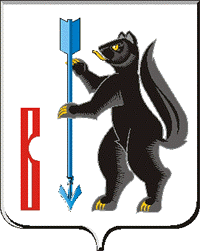 АДМИНИСТРАЦИЯГОРОДСКОГО ОКРУГА ВЕРХОТУРСКИЙП О С Т А Н О В Л Е Н И Еот 14.01.2021г. № 07г. ВерхотурьеО внесении изменений в Порядок формирования муниципального задания в отношении муниципальных учреждений городского округа Верхотурский и финансового обеспечения выполнения муниципального задания, утвержденный постановлением Администрации городского округа Верхотурский от 30.10.2015 № 986 «Об утверждении Порядка формирования муниципального задания в отношении муниципальных учреждений городского округа Верхотурский и финансового обеспечения выполнения муниципального задания»В соответствии со статьей 78.1 Бюджетного кодекса Российской Федерации, постановлением Правительства Свердловской области от 27.08.2020 N 584-ПП "О некоторых вопросах использования в 2020 году субсидий на финансовое обеспечение выполнения государственного задания на оказание государственных услуг (выполнение работ) и внесении изменений в Порядок определения объема и условий предоставления субсидий из областного бюджета государственным бюджетным и автономным учреждениям Свердловской области на иные цели», утвержденный постановлением Правительства Свердловской области от 08.02.2011 N 74-ПП", в целях финансового обеспечения мероприятий, связанных с предотвращением влияния ухудшения экономической ситуации на развитие отраслей экономики, профилактикой и устранением последствий распространения новой коронавирусной инфекции (2019-nCoV), руководствуясь Уставом городского округа Верхотурский, ПОСТАНОВЛЯЮ:1.Внести в Порядок формирования муниципального задания в отношении муниципальных учреждений городского округа Верхотурский и финансового обеспечения выполнения муниципального задания, утвержденный постановлением Администрации городского округа Верхотурский от 30.10.2015 № 986 «Об утверждении Порядка формирования муниципального задания в отношении муниципальных учреждений городского округа Верхотурский и финансового обеспечения выполнения муниципального задания» (далее – Порядок), следующие изменения:пункт 3 главы 2 Порядка дополнить частью седьмой следующего содержания:«Максимальное допустимое (возможное) отклонение от установленных показателей объема и (или) качества муниципальных услуг, предоставляемых учреждениями культуры и дополнительного образования в сфере культуры городского округа Верхотурский, в пределах которых муниципальное задание считается выполненным, не может превышать 46%.».2.Настоящее постановление распространяет свое действие на правоотношения, связанные с выполнением муниципального задания муниципальными бюджетными учреждениями культуры и дополнительного образования в сфере культуры городского округа Верхотурский за 2020 год.3.Опубликовать настоящее постановление в информационном бюллетене «Верхотурская неделя» и разместить на официальном сайте городского округа Верхотурский.4.Контроль исполнения настоящего постановления возложить на заместителя главы Администрации городского округа Верхотурский по социальным вопросам Бердникову Н.Ю.И.о. Главыгородского округа Верхотурский                                                    Л.Ю. Литовских